         Здоровье  ребенка -  самое  большое  счастье  для  родителей.               Но,  к  сожалению,  всё  больше  и  больше  подростков  начинает  употреблять  табак,  алкоголь  и  наркотики (далее  ПАВ-психоактивные  вещества).        По  статистике  основной  возраст  первого  знакомства  с  наркотическими  средствами  приходится  на 11-14 лет (41%)  и  15-17 лет (51%): в  основном,  это  курение, бездымный табак (СНЮС), употребление алкоголя, токсикомания.Причины: 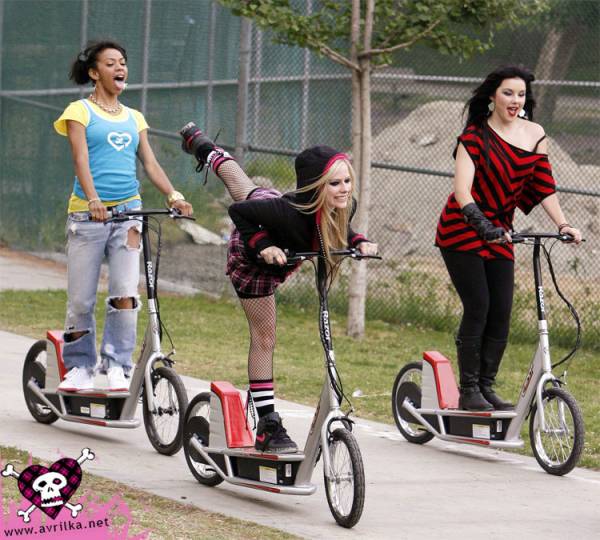 - любопытство;- желание  быть  похожим  на «крутого  парня»,  на старшего  авторитетного  товарища, часто  личный  пример родителей;- желание  быть «плохим»  в  ответ  на  постоянное  давление  со  стороны  родителей. Это  может  быть  способом  привлечения  внимания;- безделье, отсутствие  каких-либо  занятий, скука. Задумайтесь:- ухоженный, вовремя  накормленный,  заботливо  одетый  ребенок  может  быть  внутренне  одиноким, психологически  безнадзорным, поскольку  до  его  настроения, переживаний, интересов  никому  нет  дела.- ограниченный  в  своей  активности  ребенок  не  приобретает  собственного  жизненного  опыта; не  убеждается  лично  в  том, какие  действия  разумны, а  какие  нет; что  можно  делать, а  чего  следует  избегать.Несколько правил, позволяющих  предотвратить  потребление  ПАВ вашим ребенком:1. Общайтесь  друг  с  другом.2. Выслушивайте  друг  друга.3. Ставьте  себя на его  место.4. Проводите  время  вместе.5. Дружите  с  его  друзьями.6. Помните,  что  ваш  ребенок  уникален.7. Подавайте положительный  пример во  всём.Симптомыупотребления  подростками  наркотических  веществ     Определить, употребляет  ваш  ребенок  наркотики  или  нет, сложно, особенно  если  ребенок  сделал  это  в  первый  раз  или  употребляет наркотики  периодически.       Важно  сделать  правильные  выводы  и  учитывать, что  некоторые  признаки  могут  появляться  совершенно  по  другой  причине. И  всё же  стоит  насторожиться, если  проявляются:Физиологические  признаки:- бледность  или  покраснение  кожи;- расширенные  или  суженные  зрачки, покрасневшие  или  мутные  глаза;- несвязанная, замедленная  или  ускоренная  речь;- потеря  аппетита, похудение  или  чрезмерное  употребление  пищи;- хронический  кашель;- плохая  координация  движения (пошатывание  или спотыкание)- резкие  скачки  артериального  давления;- расстройство  желудочно-кишечного  тракта.Поведенческие  признаки:- беспричинное   возбуждение, вялость;- нарастающее  безразличие  ко  всему, ухудшение  памяти  и  внимания;- уходы  из  дома, прогулы  в  школе  по  непонятным  причинам;- бессонница  или  сонливость;- болезненная  реакция  на  критику, частая  и  резкая  смена  настроения;- избегание  общения  с  людьми, с  которыми  раньше  были  близки;- снижение  успеваемости  в школе;- постоянная  просьба  дать  денег;- пропажа  в  доме  ценностей;- частые  телефонные  звонки,  использование  жаргона, секретные  разговоры;- частое  враньё, изворотливость, лживость;- уход  от  ответа на  прямые  вопросы, склонность  сочинять  небылицы;- неопрятность  внешнего  вида.Очевидные  признаки:- следы  от  уколов, порезы, синяки;- бумажные  и  денежные  купюры, свернутые  в  трубочки;- закопченная  ложка, фольга;- капсулы, пузырьки, жестяные  банки;- пачки  лекарств  снотворного  или  успокоительного  действия;- папиросы  в  пачках  из-под  сигарет.Уважаемые родители!Чтобы навсегда сохранить веру в ребенка и себя:1. Сами ведите здоровый образ жизни!2. Будьте всегда рядом со своим ребенком!3. Любите своего ребенка и принимайте его таким, какой он есть!4. Не опоздайте! Вовремя  дайте ребенку всю необходимую информацию. ПОМНИТЕ!ЧЕМ РАНЬШЕ ВЫ ЗАМЕТИТЕ НЕЛАДНОЕ, ТЕМ ЛЕГЧЕ БУДЕТ СПРАВИТЬСЯ С БЕДОЙ.Составила: педагог-психолог Непряхина Ирина Леонидовна МБОУ «Амгино-Олекминская СОШ»ПАМЯТКА для родителей по профилактике употребления ПАВс. Олекминское